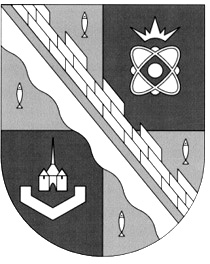                            администрация МУНИЦИПАЛЬНОГО ОБРАЗОВАНИЯ                                             СОСНОВОБОРСКИЙ ГОРОДСКОЙ ОКРУГ  ЛЕНИНГРАДСКОЙ ОБЛАСТИ                             постановление                                                         от 28/12/2021 № 2594О внесении изменений в постановление администрацииСосновоборского городского округа от 21.01.2021 № 53«Об утверждении административного регламента по предоставлению муниципальной услуги «Прием заявлений, постановка на учет и зачисление детей в образовательные учреждения, реализующие основную образовательную программу дошкольного образования (детские сады),расположенные на территории муниципального образованияСосновоборский городской округ Ленинградской области»В соответствии с Федеральным законом от 06.10.2003 № 131-ФЗ «Об общих принципах организации местного самоуправления в Российской Федерации»,  Федеральным законом от 27.07.2021 № 210-ФЗ «Об организации предоставления государственных и муниципальных услуг», Федеральным законом от 29.12.2012 года № 273-ФЗ «Об образовании в Российской Федерации», Приказом Министерства просвещения Российской Федерации от 04.10.2021 № 686 «О внесении изменений в приказы Министерства просвещения Российской Федерации от 15.05.2020 № 236 «Об утверждении порядка приема на обучение по образовательным программам дошкольного образования» и  от 08.09.2020 № 471 «О внесении изменений в порядок приема на обучение по  образовательным программам дошкольного образования, утвержденный приказом Министерства просвещения Российской Федерации от 15.05.2020 № 236»,  администрация Сосновоборского городского округа          п о с т а н о в л я е т:1. Внести изменения в административный регламент по предоставлению муниципальной услуги «Прием заявлений, постановка на учет и зачисление детей в образовательные учреждения, реализующие основную образовательную программу дошкольного образования (детские сады), расположенные на территории муниципального образования Сосновоборский городской округ Ленинградской области» (далее – административный регламент), утвержденный постановлением администрации Сосновоборского городского округа от 21.01.2021 № 53:1.1. абзац 30 п. 1.2. раздела 1 «Общие положения» изложить в следующей редакции:«Ребенок имеет право преимущественного приема в образовательную организацию, в которой обучаются его полнородные и неполнородные братья и (или) сестры».1.2. п.п. «ж» п.п. 3 п. 2.6.1. раздела 2 «Стандарт предоставления муниципальной услуги» «Исчерпывающий перечень необходимых документов для предоставления муниципальной услуги» исключить.1.3. п. 2.6.1. раздела 2 «Стандарт предоставления муниципальной услуги» дополнить абзацем: «При наличии у ребенка полнородных или неполнородных братьев и (или) сестер, обучающихся в государственной или муниципальной образовательной организации, выбранной родителем (законным представителем) для приема ребенка, его родители (законные представители) дополнительно в заявлении для направления указывают фамилию(-ии), имя (имена), отчество(-а) (последнее - при наличии) полнородных или неполнородных братьев и (или) сестер».1.4. абзац 6 п. 3.1.4 раздела 3 «Состав, последовательность и сроки выполнения административных процедур, требования к порядку их выполнения, в том числе особенности выполнения административных процедур в электронной форме» «Выдача направления ребенку заявителя для зачисления в образовательную организацию» изложить в новой редакции «дети, имеющие полнородных и неполнородных братьев и (или) сестер, которые обучаются в данной образовательной организации».2. Общему отделу администрации (Смолкина М.С.) обнародовать настоящее постановление на электронном сайте городской газеты «Маяк».3. 	Отделу по связям с общественностью (пресс-центр) комитета по общественной безопасности и информации (Бастина Е.А.) разместить настоящее постановление на официальном сайте Сосновоборского городского округа.4. 	Настоящее постановление вступает в силу с 01.03.2022 года и действует до 28.06.2026 года.5. 	Контроль за исполнением настоящего постановления возложить на заместителя главы администрации по социальным вопросам  Горшкову Т.В.Глава Сосновоборского городского округа				                М.В. Воронков